В целях определения местоположения границ образуемых и изменяемых земельных участков, с учетом протокола публичных слушаний и заключения о результатах публичных слушаний, в соответствии с Градостроительным кодексом Российской Федерации, решением Совета депутатов города Новосибирска от 24.05.2017 № 411 «О Порядке подготовки документации по планировке территории и признании утратившими силу отдельных решений Совета депутатов города Новосибирска», постановлением мэрии города Новосибирска от 01.12.2015 № 6870 «Об утверждении проекта планировки территории, ограниченной улицами Трикотажной, Автогенной, полосой отвода железной дороги, створом Октябрьского моста, набережной реки Оби, улицей Ипподромской и улицей Фрунзе, в Центральном, Октябрьском и Дзержинском районах», руководствуясь Уставом города Новосибирска, ПОСТАНОВЛЯЮ:1. Утвердить проект межевания территории квартала 140.02.01.01 в границах проекта планировки территории, ограниченной улицами Трикотажной, Автогенной, полосой отвода железной дороги, створом Октябрьского моста, набережной реки Оби, улицей Ипподромской и улицей Фрунзе, в Центральном, Октябрьском и Дзержинском районах (приложение).2. Департаменту строительства и архитектуры мэрии города Новосибирска разместить постановление на официальном сайте города Новосибирска в информационно-телекоммуникационной сети «Интернет».3. Департаменту информационной политики мэрии города Новосибирска в течение семи дней со дня издания постановления обеспечить опубликование постановления.4. Признать утратившим силу постановление мэрии города Новосибирска от 22.04.2016 № 1601 «Об утверждении проекта межевания территории квартала 140.02.01.01 в границах проекта планировки территории, ограниченной улицами Трикотажной, Автогенной, полосой отвода железной дороги, створом Октябрьского моста, набережной реки Оби, улицей Ипподромской и улицей Фрунзе, в Центральном, Октябрьском и Дзержинском районах».5. Контроль за исполнением постановления возложить на заместителя мэра города Новосибирска – начальника департамента строительства и архитектуры мэрии города Новосибирска.Колеснева2275070ГУАиГПриложениек постановлению мэриигорода Новосибирскаот 11.07.2017 № 3273ПРОЕКТмежевания территории квартала 140.02.01.01 в границах проекта планировки территории, ограниченной улицами Трикотажной, Автогенной, полосой отвода железной дороги, створом Октябрьского моста, набережной реки Оби, улицей Ипподромской и улицей Фрунзе, в Центральном, Октябрьском и Дзержинском районахЧертеж межевания территории (приложение).____________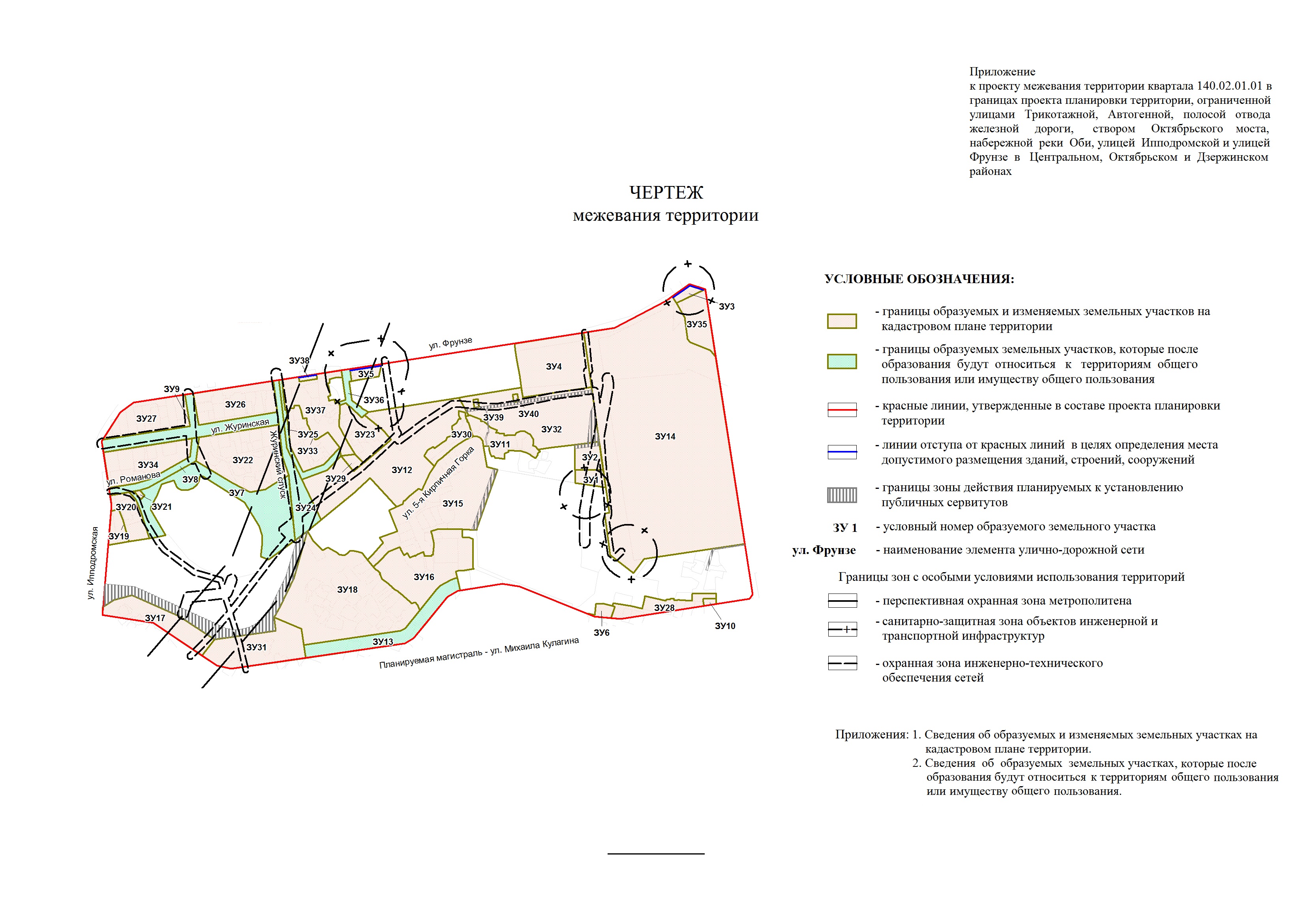 Приложение 1 к чертежу межевания территории СВЕДЕНИЯоб образуемых и изменяемых земельных участках на кадастровом плане территории____________Приложение 2 к чертежу межевания территории СВЕДЕНИЯоб образуемых земельных участках, которые после образования будут относитьсяк территориям общего пользования или имуществу общего пользования______________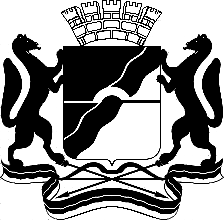 МЭРИЯ ГОРОДА НОВОСИБИРСКАПОСТАНОВЛЕНИЕОт  	  11.07.2017		№        3273	О проекте межевания территории квартала 140.02.01.01 в границах проекта планировки территории, ограниченной улицами Трикотажной, Автогенной, полосой отвода железной дороги, створом Октябрьского моста, набережной реки Оби, улицей Ипподромской и улицей Фрунзе, в Центральном, Октябрьском и Дзержинском районахИсполняющий обязанности мэра города НовосибирскаГ. П. ЗахаровУсловный номер земельного участка на чертежеУчетныйномеркадастрового кварталаВид разрешенногоиспользования образуемого земельного участка в соответствиис проектом планировкитерритории Площадьобразуемого и изменяемогоземельногоучастка и его частей, гаАдресземельногоучастка12345ЗУ154:35:071001Спорт0,1658Российская Федерация, Новосибирская область, город Новосибирск, микрорайон Закаменский, 18ЗУ254:35:071001Образование и просвещение 0,2634Российская Федерация, Новосибирская область, город Новосибирск, микрорайон Закаменский, 19ЗУ354:35:014145Обслуживание автотранспорта0,1000Российская Федерация, Новосибирская область, город Новосибирск, ул. Фрунзе, 240ЗУ454:35:014125Объекты торговли (торговые центры, торгово-развлекательные центры (комплексы)1,4260Российская Федерация, Новосибирская область, город Новосибирск, ул. Фрунзе, 236ЗУ554:35:014125Обслуживание автотранспорта0,1337Российская Федерация, Новосибирская область, город Новосибирск, ул. Фрунзе, 222ЗУ654:35:071010Обслуживание автотранспорта 0,0897Российская Федерация, Новосибирская область, город Новосибирск, ул. Михаила Кулагина, 33ЗУ754:35:014120,54:35:101715,54:35:101720Земельные участки (территории) общего пользования 1,6769Российская Федерация, Новосибирская область, город Новосибирск, ул. Фрунзе, (212)ЗУ854:35:101710,54:35:101715,54:35:101720Земельные участки (территории) общего пользования0,2924Российская Федерация, Новосибирская область, город Новосибирск, ул. Фрунзе, (204)ЗУ954:35:101705,54:35:101720,54:35:014120,54:35:014115Земельные участки (территории) общего пользования0,9206Российская Федерация, Новосибирская область, город Новосибирск, ул. Фрунзе, (200)ЗУ1054:35:071010Коммунальное обслуживание 0,0300Российская Федерация, Новосибирская область, город Новосибирск, ул. Михаила Кулагина, (35)ЗУ1154:35:071001Многоэтажная жилая застройка (высотная застройка) 0,5158Российская Федерация, Новосибирская область, город Новосибирск, микрорайон Закаменский, 25ЗУ1254:35:071001,54:35:014125,54:35:014120Спорт3,0110Российская Федерация, Новосибирская область, город Новосибирск, микрорайон Закаменский, 29ЗУ1354:35:071010,54:35:071035Земельные участки (территории) общего пользования0,8590Российская Федерация, Новосибирская область, город Новосибирск, ул. Михаила Кулагина, (21)ЗУ1454:35:071001,54:35:014125.54:35:014145Объекты торговли (торговые центры, торгово-развлекательные центры (комплексы)11,2610Российская Федерация, Новосибирская область, город Новосибирск, ул. Фрунзе, 238ЗУ1554:35:071001,54:35:071035Многоэтажная жилая застройка (высотная застройка) 2,6990Российская Федерация, Новосибирская область, город Новосибирск, микрорайон Закаменский, 16ЗУ1654:35:071001,54:35:071035Дошкольное, начальное и среднее общее образование 1,5331Российская Федерация, Новосибирская область, город Новосибирск, ул. Михаила Кулагина, 27ЗУ1754:35:071050,54:35:101745Объекты торговли (торговые центры, торгово-развлекательные центры (комплексы)0,8276Российская Федерация, Новосибирская область, город Новосибирск, ул. Михаила Кулагина, 1ЗУ1854:35:071035Дошкольное, начальное и среднее общее образование 3,4282Российская Федерация, Новосибирская область, город Новосибирск, ул. Михаила Кулагина, 21ЗУ1954:35:071001Спорт0,1850Российская Федерация, Новосибирская область, город Новосибирск, ул. Ипподром-ская, 18/1ЗУ2054:35:101720Деловое управление 0,3860Российская Федерация, Новосибирская область, город Новосибирск, ул. Ипподром-ская, 18ЗУ2154:35:101720Коммунальное обслуживание 0,0163Российская Федерация, Новосибирская область, город Новосибирск, ул. Ипподром-ская, (18)ЗУ2254:35:101715,54:35:014120Спорт 1,6020Российская Федерация, Новосибирская область, город Новосибирск, ул. Фрунзе, 212ЗУ2354:35:014125Спорт 0,6027Российская Федерация, Новосибирская область, город Новосибирск, ул. Фрунзе, 220ЗУ2454:35:071001,54:35:071035,54:35:014120,54:35:014115Земельные участки (территории) общего пользования0,6659Российская Федерация, Новосибирская область, город Новосибирск, ул. Фрунзе, (208)ЗУ2554:35:014120,54:35:014125Земельные участки (территории) общего пользования0,2420Российская Федерация, Новосибирская область, город Новосибирск, ул. Фрунзе, (216)ЗУ2654:35:014115Спорт0,9504Российская Федерация, Новосибирская область, город Новосибирск, ул. Фрунзе, 208ЗУ2754:35:101705Спорт 0,8757Российская Федерация, Новосибирская область, город Новосибирск, ул. Фрунзе, 200ЗУ2854:35:071010,54:35:071001Коммунальное обслуживание 0,4429Российская Федерация, Новосибирская область, город Новосибирск, ул. Михаила Кулагина, 35аЗУ2954:35:014125Коммунальное обслуживание0,0737Российская Федерация, Новосибирская область, город Новосибирск, ул. Фрунзе, (220)ЗУ3054:35:071001Коммунальное обслуживание0,3063Российская Федерация, Новосибирская область, город Новосибирск, микрорайон Закаменский, 27ЗУ3154:35:071035,54:35:101745,54:35:071050Общественное управление1,1408Российская Федерация, Новосибирская область, город Новосибирск, ул. Михаила Кулагина, 15ЗУ3254:35:071001,54:35:014125Многоэтажная жилая застройка(высотная застройка)2,1396Российская Федерация, Новосибирская область, город Новосибирск, микрорайон Закаменский, 20ЗУ3354:35:014120,54:35:014125Спорт 0,6601Российская Федерация, Новосибирская область, город Новосибирск, ул. Фрунзе, 216ЗУ3454:35:101710,54:35:101715Спорт0,9879Российская Федерация, Новосибирская область, город Новосибирск, ул. Фрунзе, 204ЗУ3554:35:014125,54:35:014145Общественное управление 0,5074Российская Федерация, Новосибирская область, город Новосибирск, ул. Фрунзе, 242ЗУ3654:35:014125Земельные участки (территории) общего пользования0,1456Российская Федерация, Новосибирская область, город Новосибирск, ул. Фрунзе, (222)ЗУ3754:35:014125Многоэтажная жилая застройка (высотная застройка); коммунальное обслуживание1,0204Российская Федерация, Новосибирская область, город Новосибирск, ул. Фрунзе, 218ЗУ3854:35:014125Коммунальное обслуживание0,0305Российская Федерация, Новосибирская область, город Новосибирск, ул. Фрунзе, (218)ЗУ3954:35:071001Коммунальное обслуживание0,0140Российская Федерация, Новосибирская область, город Новосибирск, микрорайон Закаменский, (20)ЗУ4054:35:071001Коммунальное обслуживание0,0138Российская Федерация, Новосибирская область, город Новосибирск, микрорайон Закаменский, (20/1)Итого:Итого:42,2422Условныйномер земельного участка на чертежеУчетныйномеркадастрового кварталаВид разрешенногоиспользования образуемого земельного участка в соответствии с проектом планировки территорииПлощадьземельного участка, гаАдресземельногоучастка12345ЗУ754:35:014120,54:35:101715,54:35:101720Земельные участки (территории) общего пользования 1,6769Российская Федерация, Новосибирская область, город Новосибирск, ул. Фрунзе, (212)ЗУ854:35:101710,54:35:101715,54:35:101720Земельные участки (территории) общего пользования0,2924Российская Федерация, Новосибирская область, город Новосибирск, ул. Фрунзе, (204)ЗУ954:35:101705,54:35:101720,54:35:014120,54:35:014115Земельные участки (территории) общего пользования0,9206Российская Федерация, Новосибирская область, город Новосибирск, ул. Фрунзе, (200)ЗУ1354:35:071010,54:35:071035Земельные участки (территории) общего пользования0,8590Российская Федерация, Новосибирская область, город Новосибирск, ул. Михаила Кулагина, (21)ЗУ2454:35:071001,54:35:071035,54:35:014120,54:35:014115Земельные участки (территории) общего пользования0,6659Российская Федерация, Новосибирская область, город Новосибирск, ул. Фрунзе, (208)ЗУ2554:35:014120,54:35:014125Земельные участки (территории) общего пользования0,2420Российская Федерация, Новосибирская область, город Новосибирск, ул. Фрунзе, (216)ЗУ3654:35:014125Земельные участки (территории) общего пользования0,1456Российская Федерация, Новосибирская область, город Новосибирск, ул. Фрунзе, (222)Итого:Итого:4,8024